ХОЧЕШЬ НА КОНТРАКТ - ЖМИ СЮДАСтатьи 40, 41 Закона Республики Беларусь от 5 ноября 1992 г. № 1914-XII «О воинской обязанности и воинской службе»	Поступить на военную службу по контракту в воинские части Вооруженных Сил не только весьма престижно, но и довольно просто. Время оформления документов занимает до одного месяца. Если вы твердо приняли решение поступить на контрактную службу на должность сержанта и солдата, уверенно следуйте приведенному ниже алгоритму. И ВЫ УЖЕ ВОЕННОСЛУЖАЩИЙ КОНТРАКТНОЙ СЛУЖБЫ!АЛГОРИТМ
ТВОЙ ВЫБОР – Это служба по контракту в Вооруженных Силах Республики Беларусь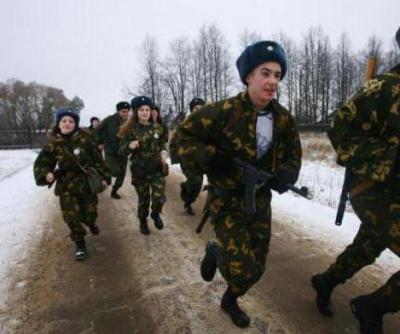 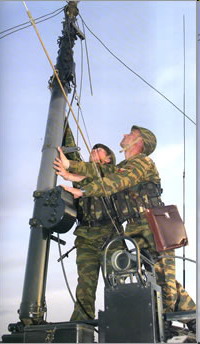 Мы будем рады видеть Вас в рядах Вооруженных Сил Республики Беларусь!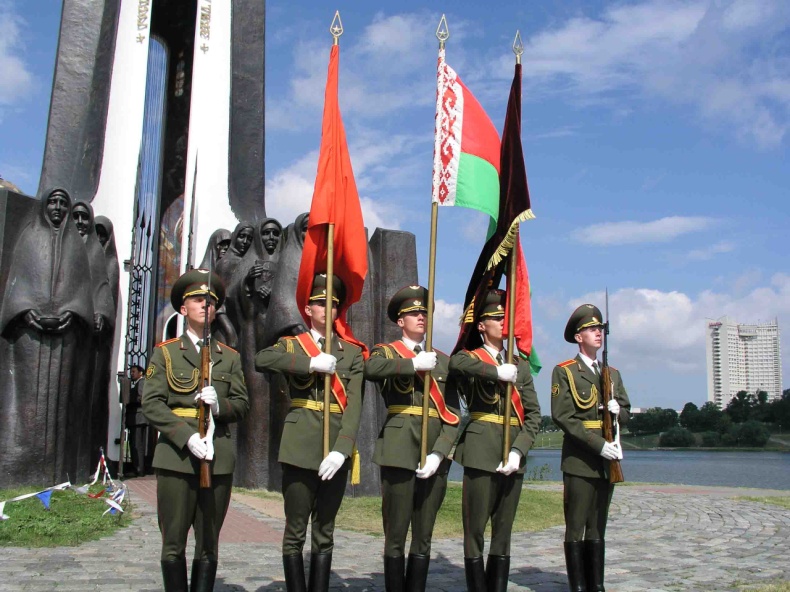 